แบบคำร้องขออนุญาตไปต่างประเทศ   		            	                         มหาวิทยาลัยราชภัฏสงขลา 					160 ถ.กาญจนวนิช ต.เขารูปช้าง 					             อ.เมือง จ.สงขลา 90000                                     	วันที่ ……….... เดือน................................พ.ศ. .................เรื่อง	ขออนุญาตไปต่างประเทศเรียน	อธิการบดีมหาวิทยาลัยราชภัฏสงขลา 		ข้าพเจ้า ...........................................................ตำแหน่ง..................................................................สังกัด........................................................................เข้ารับราชการเมื่อวันที่.............................................................. มีความประสงค์ขออนุญาตไปต่างประเทศเพื่อ.............................................................................................................ณ ประเทศ........................................................................มีกำหนดระยะเวลา...............ปี…………..… เดือน...............วันตั้งแต่วันที่ .......…………………………............ ถึงวันที่………………………………….......... ซึ่งอยู่ระหว่าง  ปิดภาคเรียน / ลากิจ / ลาพักผ่อน หรือ อื่นๆ................................................................และไม่ผูกพันกับภาระหรืองบประมาณของทางราชการ		จึงเรียนมาเพื่อโปรดพิจารณาอนุญาต							ขอแสดงความนับถือ(.....................................................)       ตำแหน่ง..................................................สถานที่พักที่สามารถติดต่อได้ข้าพเจ้า .....................................................................ตำแหน่ง............................................................สังกัดโปรแกรม ........................................................ คณะ..............................................................................ขณะอยู่ต่างประเทศสามารถติดต่อข้าพเจ้าได้ที่........................................................................................................................................................................................................................................................................................................................................................................................................................................................................................................................โทรศัพท์หมายเลข..............................................................ซึ่งเป็นบ้านพักของ..................................................................................................................................................................................................................................................................................................................................................................................................						ลงชื่อ......................................................................						        (.................................................................)(ตัวอย่าง)					บันทึกข้อความ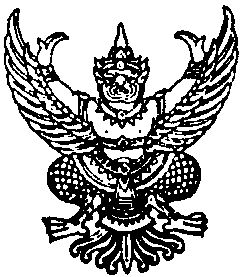 ส่วนราชการ	งานการเจ้าหน้าที่ สำนักงานอธิการบดี โทร 155 , 303 ,1155ที่						วันที่  2 กันยายน 2557เรื่อง    ชี้แจ้งกรณีที่เสนอเรื่องล่าช้า	เรียน   อธิการบดีมหาวิทยาลัยราชภัฏสงขลา               ด้วยข้าพเจ้า นางสาวเบญจมาภรณ์  จิตตพงศ์  ตำแหน่ง  บุคลากร สังกัดงานการเจ้าหน้าที่   ขออนุญาตไปต่างประเทศเพื่อศึกษาดูงานร่วมกับมหาวิทยาลัยราชภัฏสุราษฎร์ธานี เพื่อศึกษาดูงานด้านการบริหารจัดการ  ระหว่างวันที่  20 – 25  กันยายน  2557  ขอชี้แจงที่เสนอเรื่องล่าช้าเนื่องจากได้รับหนังสือเชิญศึกษาดูงานล่าช้า                     จึงเรียนมาเพื่อโปรดพิจารณา				 	                         (นางสาวเบญจมาภรณ์  จิตตพงศ์ )      			                                                      บุคลากร      ความเห็นของผู้บังคับบัญชา.............................................................                               .............................................................................................................................    (ลงชื่อ)………………………………………………….              (................................................) ตำแหน่ง..........................................................       วันที่.................................................. ความคิดเห็น (หัวหน้างาน / โปรแกรมวิชา / ภาควิชา)…………………………………………………………..………………………….……………………………………………………………………………………………..…………………………………………………………………………………………..ลงชื่อ................................................../................/.................. ความคิดเห็น (คณบดี / ผู้อำนวยการ)…………………………………………………………..………………………………………………………………………………………………………………………………………………………………………………………………ลงชื่อ................................................../................/..................หัวหน้างานการเจ้าหน้าที่…………………………………………………………..………………………….……………………………………………………………………………………………..…………………………………………………………………………………………..ลงชื่อ................................................../................/..................ผู้อำนวยการสำนักงานอธิการบดี…………………………………………………………..…………………….…………………………………………………………………………………………………………………………………………………………………………ลงชื่อ................................................../................/..................                              อธิการบดี                 อนุญาต                  ไม่อนุญาต ลงชื่อ....................................อธิการบดีมหาวิทยาลัยราชภัฎสงขลา............../................/..................                              อธิการบดี                 อนุญาต                  ไม่อนุญาต ลงชื่อ....................................อธิการบดีมหาวิทยาลัยราชภัฎสงขลา............../................/..................